Office use only: 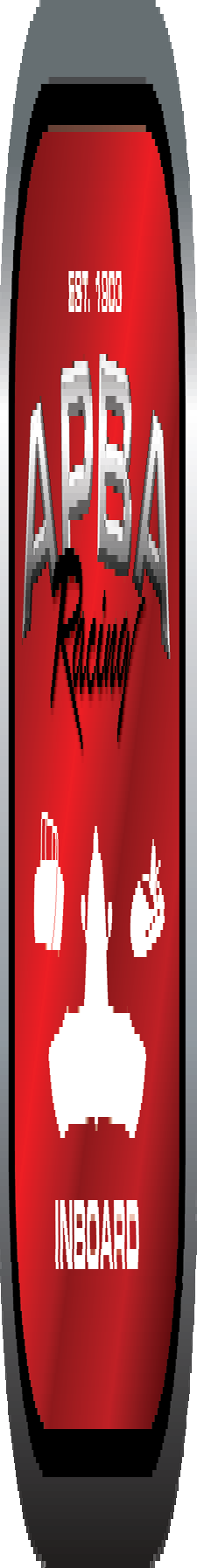 Control Number: T17 Assigned Group: Initial Screening:Ballot: Pass: 	/ Fail:  	Effective for Race Year: 20192019 Inboard Rule Change ProposalName: Jimmie Stewart APBA #: 51886E-mail: towsoncopy@verizon.net Telephone:443-336-2580Date: 11/27/2018Note: Proposals must be submitted to the Inboard Office by December 1, 2018 to be considered. Save and E-mail completed form to: inboardracing@apba.org or melildon@yahoo.com US mail to   APBA Inboard Office	8039 Stone Barn Dr, West Chester, Ohio 45069Check all that apply: General Safety Rule General Racing RuleStock Class Technical Rule *	X Modified Class Technical Rule *Affected Class(es): JSSSpecific Rule Information: [Note: All fields must be completed for consideration.] Author’s VERY BRIEF Summary of Proposed Action:Allowing additional connecting rod manufacturers that also offer 5.7” rods in addition to the Manley rod, that is the only option currently.Affected Rule:54.3.4 Pistons and Rods - Pistons must be original GM or TRW and are not to be machined in any way other than for clearancing of wrist pins or balancing (wrist pin bosses or back side of piston tops). In addition to the GM and TRW pistons, Venolia pistons, PN 2810 may be used. Venolia pistons may be purchased through the Jersey Speed Skiff Association, or by contacting the Class Representative. Tops of pistons may be machined to obtain minimum deck height of .020 thousandths. (Top of piston to top of first ring, not to be less than .245 thousandths.) Pistons shall have flat tops, four (4) valve recesses, stock dimensions and weights of wrist pins. Any full complement of rings may be used provided no alteration is done to the ring grooves in pistons. Pistons may be rotated 180 degrees in the cylinder. Rods must be stock forged steel (5.7 inches in length). Flashing removal, shot-peening and polishing rods is permitted. Any stock replacement rod bolt and nut that fits withoutmachining or drilling may be used. Any replacement bearing, rod and main may be used. In addition to the above, the Manley Connecting Rod #14109A-8 may also be used. No changes or alterations can be made to this Manley Rod. This includes balancing. These parts must be embossed with the APBA logo.Proposed rule:54.3.4 Pistons and Rods - Pistons must be original GM or TRW and are not to be machined in any way other than for clearancing of wrist pins or balancing (wrist pin bosses or back side of piston tops). In addition to the GM and TRW pistons, Venolia pistons, PN 2810 may be used. Tops of pistons may be machined to obtain minimum deck height of .020 thousandths. (Top of piston to top of first ring, not to be less than .245 thousandths.) Pistons shall have flat tops, four (4) valve recesses, stock dimensions and weights of wrist pins. Any full complement of rings may be used provided no alteration is done to the ring grooves in pistons. Pistons may be rotated 180 degrees inthe cylinder. Rods must be stock forged steel (5.7 inches in length). Flashing removal, shot-peening and polishing rods is permitted. Any stock replacement rod bolt and nut that fits without machining or drilling may be used. Any replacement bearing, rod and main may be used. In addition to the above, the Manley Connecting Rod #14109A-8, Scat Pro Stock Rod # 2-ICR5700-2000P, Eagle SIR # SIR5700SPLW may also be used. No changes or alterations can be made to the Manley, Scat or Eagle rods. This includes balancing.Reason for change:Trying to lower the cost of building a 283 by offering additional connecting rod manufacturers that also offer 5.7” rods at a much lower cost than the Manley rod at $750/set. The Scat rod is $271/set and the Eagle rod is $246/set. That is a savings of $500 or more depending on which one you choose. None of these rods are power producing, just more cost effective over the Manley. These are additional options to the Manley, not replacement for Manley. Just giving more economical options for the builder. Also removing the need for any of the rods to be embossed with the APBA logo which just adds additional delay in getting rods from the manufacturer. Also removal of purchasing Venolia Pistons. That can be done by anyone directly from Venolia, these items are in red ink that should be removed.